О внесении  изменений  в постановление администрацииЦивильского района Чувашской Республикиот 23 декабря 2022г. №729 «Об утверждении предельнойчисленности и фонда оплаты труда работников органа местного самоуправления Цивильского муниципальногоокруга Чувашской Республики  на 2023 год и на плановый период 2024 и 2025 годов»В целях реализации решения Собрания депутатов Цивильского муниципального округа Чувашской Республики от 16 ноября 2023 года №20-1 «О внесении изменений в Решение Собрания депутатов Цивильского муниципального округа Чувашской Республики  «О бюджете Цивильского муниципального округа Чувашской Республики на 2023 год и на плановый период 2024 и 2025 годов», администрация Цивильского муниципального округа Чувашской РеспубликиПОСТАНОВЛЯЕТ:1. Внести в предельную численность и фонда оплаты труда работников органа местного самоуправления Цивильского муниципального округа Чувашской Республики, утвержденные постановлением администрации Цивильского района от 23 декабря 2022 г. №729 «Об утверждении предельной численности и фонда оплаты труда работников органа местного самоуправления Цивильского муниципального округа Чувашской Республики на 2023 год и на плановый период 2024 и 2025 годов» изменения согласно приложению к настоящему постановлению.2. Контроль за исполнением настоящего постановления возложить на финансовый отдел администрации Цивильского муниципального округа (Андреева О.В.).3. Настоящее постановление вступает в силу после его официального опубликования (обнародования).Глава Цивильского муниципального округа					А.В. ИвановЗаведующий сектором правового обеспеченияТ.Ю. Павлова«20» ноября 2023г.Начальник финансового отделаадминистрации Цивильского муниципального округаО.В. Андреева«20» ноября 2023г.Утвержденпостановлением администрацииЦивильского муниципального округа Чувашской Республикиот 20 ноября 2023г. №1626ИЗМЕНЕНИЯ,вносимые в предельную численность и фонд оплаты труда работников органа местного самоуправления Цивильского муниципального округа Чувашской Республики, утвержденные постановлением администрации Цивильского района от 23 декабря 2022г. №729 «Об утверждении предельной численности и фонда оплаты труда работников органа местного самоуправления Цивильского муниципального округа Чувашской Республики на 2023 год и на плановый период 2024 и 2025 годов»ЧĂВАШ РЕСПУБЛИКИ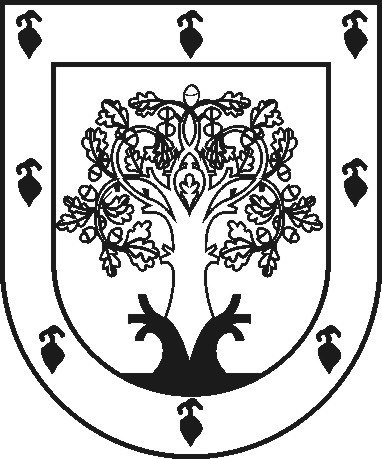 ЧУВАШСКАЯ РЕСПУБЛИКАÇĚРПӲМУНИЦИПАЛЛĂ ОКРУГĔНАДМИНИСТРАЦИЙĚЙЫШĂНУ2023 ç. чӳк уйӑхĕн 20-мӗшӗ 1626 №Çěрпÿ хулиАДМИНИСТРАЦИЯ ЦИВИЛЬСКОГО МУНИЦИПАЛЬНОГО ОКРУГАПОСТАНОВЛЕНИЕ20 ноября 2023г. № 1626город ЦивильскНаименование органа местного самоуправления2023 год2023 годНаименование органа местного самоуправленияувеличение, уменьшение (-)увеличение, уменьшение (-)Наименование органа местного самоуправленияпредельная численность, ед.фонд оплаты труда, тыс. рублейОбщегосударственные вопросы - всего0,013,6в том числе:функционирование местной администрации0,013,6из них:Администрация Цивильского муниципального округа-55,5-13 590,2Управление по благоустройству и развитию территорий администрации Цивильского муниципального округа55,513 603,8